   Finalizarea implementării proiectului“CALITATE=EFICIENȚĂ=PERFORMANȚĂ”Municipiul Târgu Jiu, în calitate de beneficiar al contractului de finanțare numărul 70/07.03.2018, în parteneriat cu Consiliul Județean Gorj, anunţă finalizarea implementării Proiectului “CALITATE=EFICIENȚĂ=PERFORMANȚĂ”, cod MySMIS 120714, finanțat prin Programul Operaţional Capacitate Administrativă, Cererea de proiecte CP4/2017, Obiectivul Specific 2.1: Introducerea de sisteme și standarde comune în administrația publică locală ce optimizează procesele orientate către beneficiari în concordanță cu SCAP.Obiectiv general: optimizarea proceselor orientate către cetățenii municipiului Târgu Jiu prin introducerea de sisteme și standarde comune în administrația publică locală.Obiectivele specifice: îmbunătățirea calității și eficienței serviciilor  pentru cetățeni prin :a. introducerea în instituțiile administrației publice locale a municipiului Târgu Jiu a sistemelor de management al performanței și calității (ISO 9001: 2015 și CAF), corelate cu Planul de acțiune în etape implementat în administrația publică locală;b. dobândirea de cunoștințe și abilități de către personalul din instituțiile administrației publice locale a municipiului Târgu Jiu.  Beneficiari direcți: Primăria municipiului Târgu Jiu, Direcţia Publică de Patrimoniu Târgu Jiu, Direcţia Publică de Protecţie Socială Târgu Jiu, Direcţia Publică de Venituri Târgu-Jiu - pentru implementarea sistemelor de management al performanței și calității (ISO 9001: 2015 și CAF)Angajați ai celor 4 instituții care au fost:  instruiți pentru utilizarea CAF (30 persoane) și implementarea standardului ISO 9001:2015 (15 persoane), beneficiari de cursuri de formare /instruire (60 persoane). 29 aleși locali și personal din instituțiile publice locale, ce au beneficiat de un schimb de experiență într-o instituție internațională în care a fost implementat cu succes CAF-ul  Beneficiari indirecți: cetăţenii municipiului Târgu Jiu. Valoarea totală a proiectului este de  348.056,21 lei  din care valoarea eligibilă nerambursabilă este de 341.095,08 lei.Perioada de implementare: 16 luni Persoana de contact Manager Proiect – Corina ȘuțăTel. 0253/215.122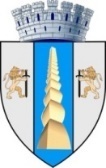 Fax  0253/214.878Email : sutacorina@gmail.com                                                                                                             MUNICIPIUL TÂRGU JIU